	Mare Italia	PANTELLERIAL’ISOLA DELLA VITA LENTA - TRA DAMMUSI E PASSITOVOLO DA BARI SABATODAL 13 LUGLIO AL 7 SETTEMBRE8 GIORNI | 7 NOTTI DA € 699 P.P.LA QUOTA COMPRENDEVolo diretto da BariBagaglio Stiva da 15 kg + Mano 8 kg7 notti in solo pernottamentoBiancheria da bagno da letto e da cucina, utenzeTasse aeroportuali e oneri accessori (€59.p.p.)Quota iscrizione (€40 p.p.) comprensiva di assicurazione medico bagaglioLA QUOTA NON COMPRENDETassa di soggiorno da pagare in locoForfait servizi € 20,00 a persona, include trasferimenti da/per aeroporto e pulizie finali, da pagare in locoAssicurazione annullamento inscindibile pari al 2,9% dell’importo totale della praticaServizi extra da pagare in locoTutto quanto non indicato nella “LA QUOTA COMPRENDE”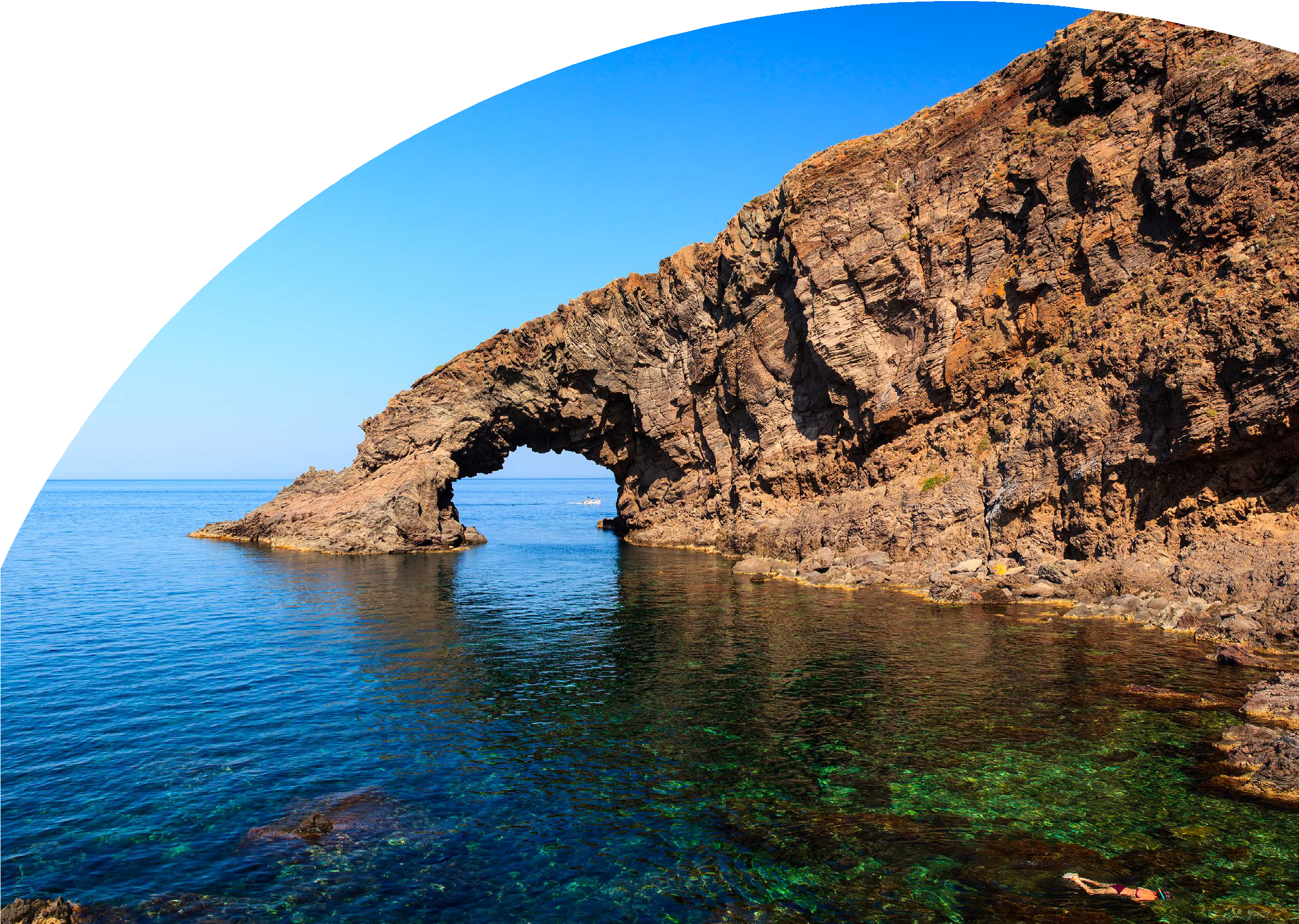 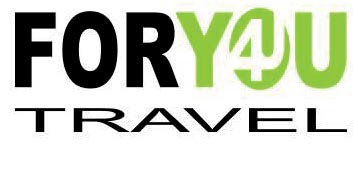 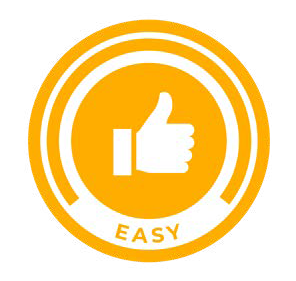 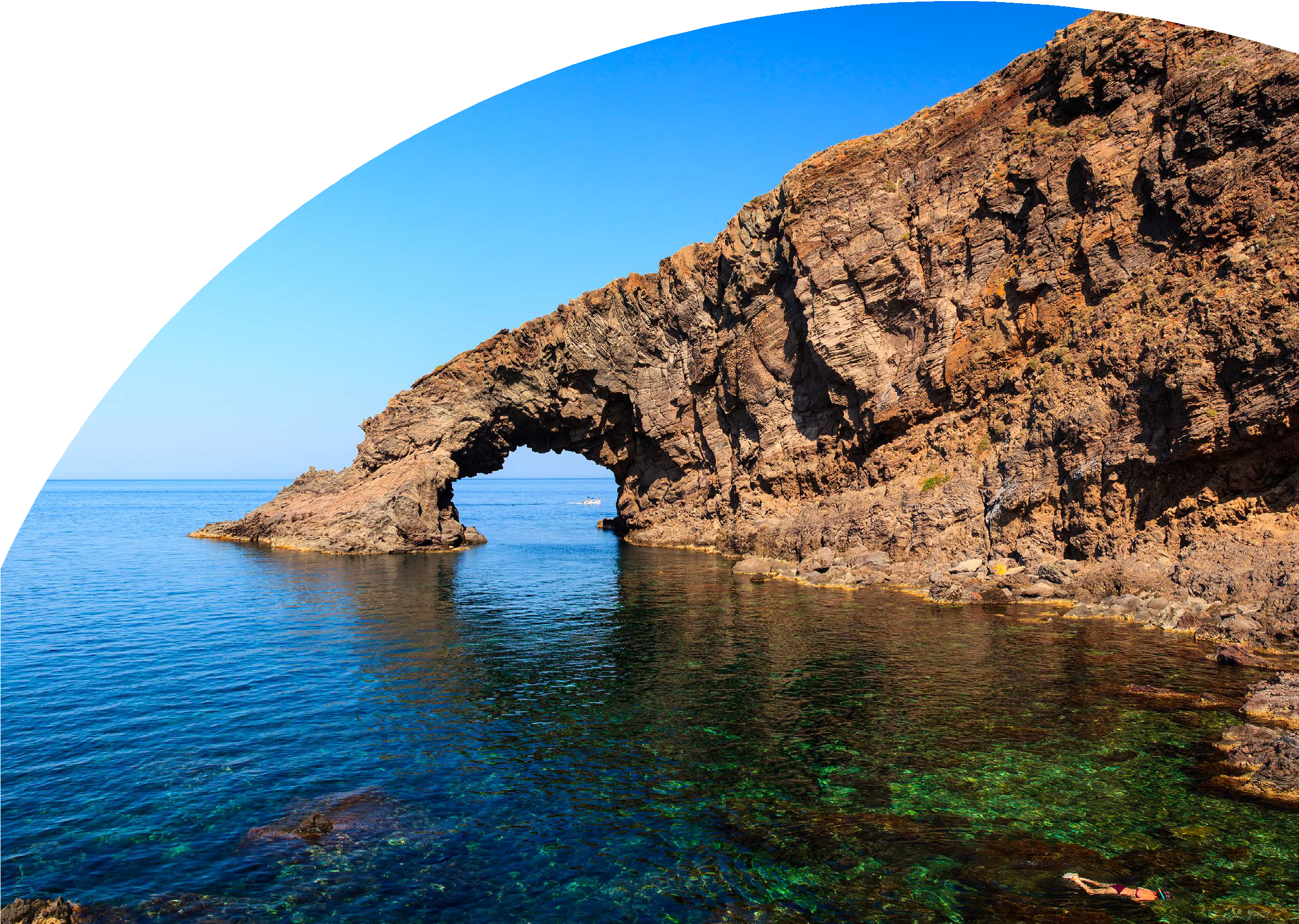 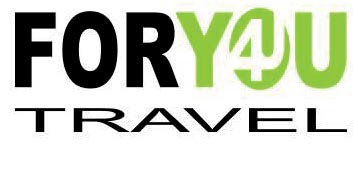 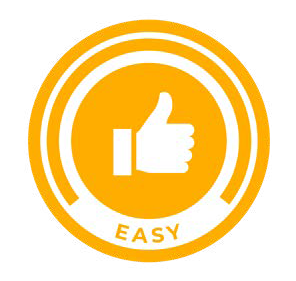 MAP-MARKED-ALT      PANTELLERIA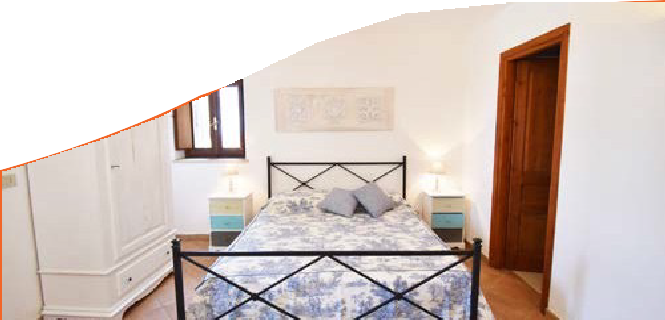 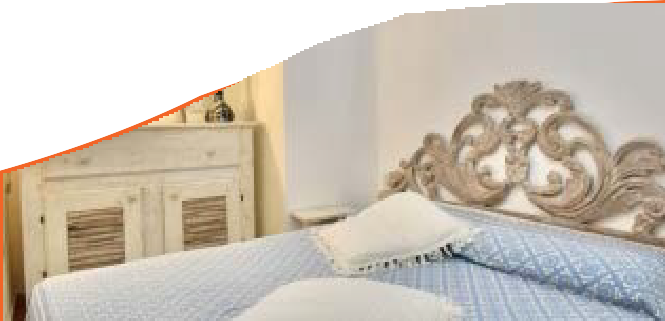 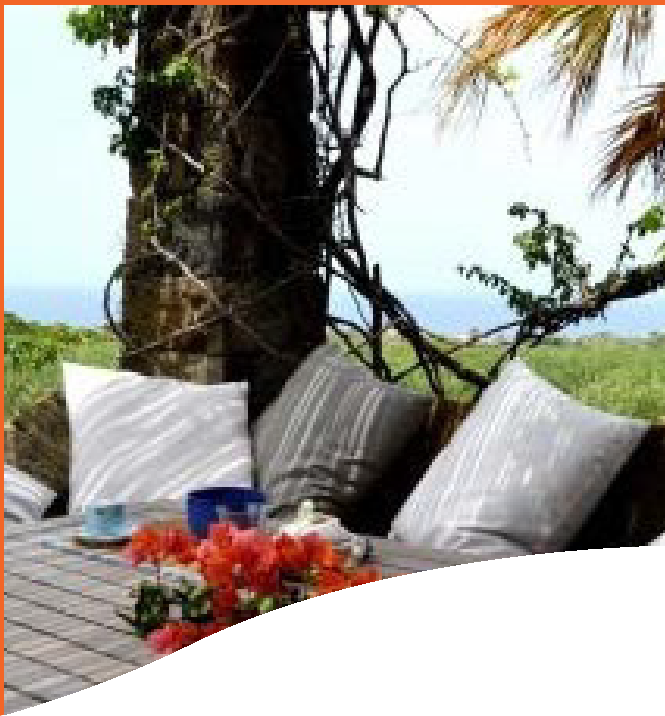 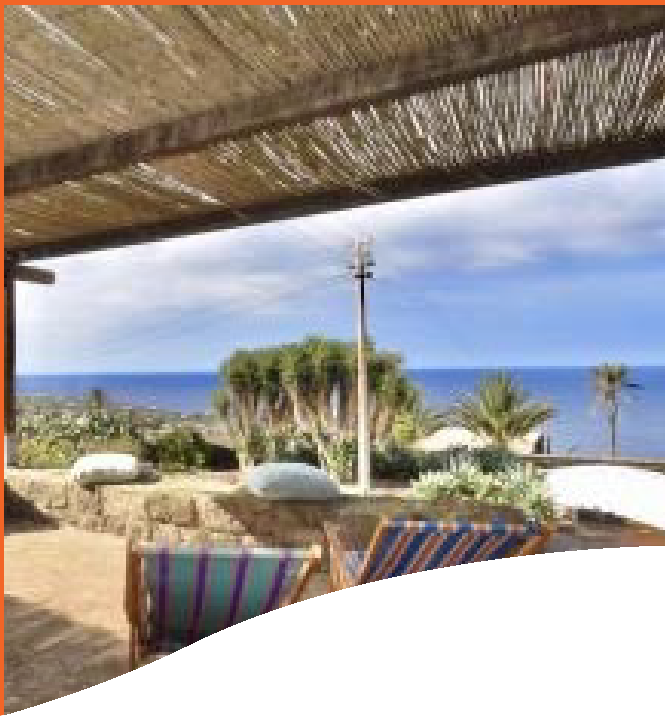 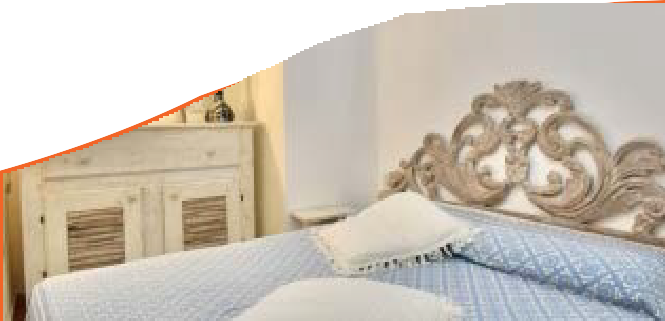 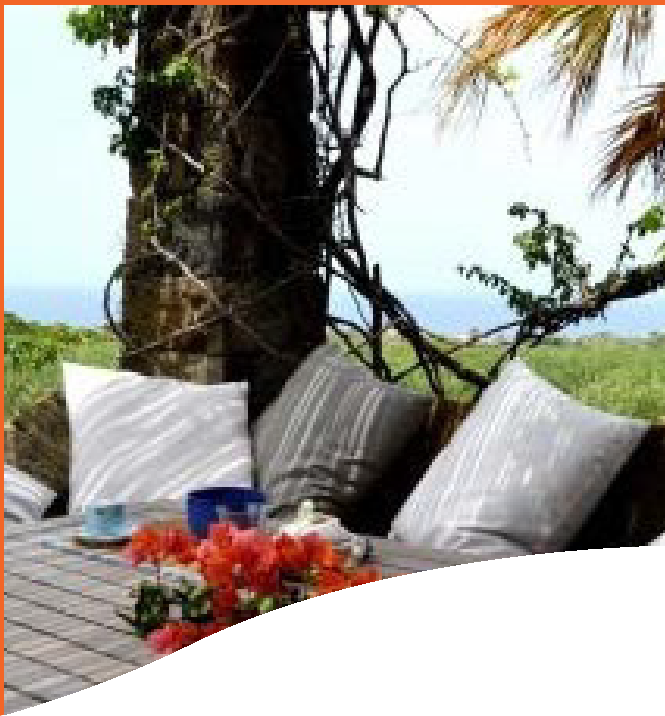 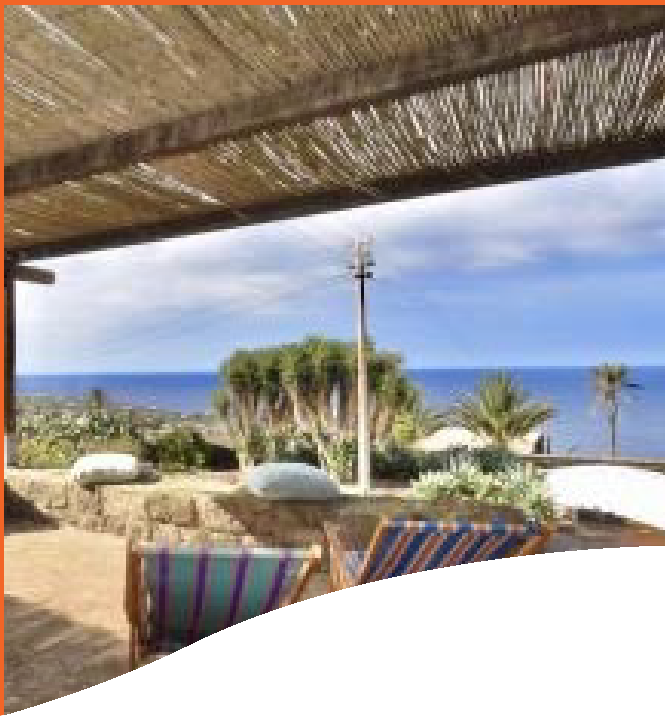 MAP-MARKED-ALT      PANTELLERIA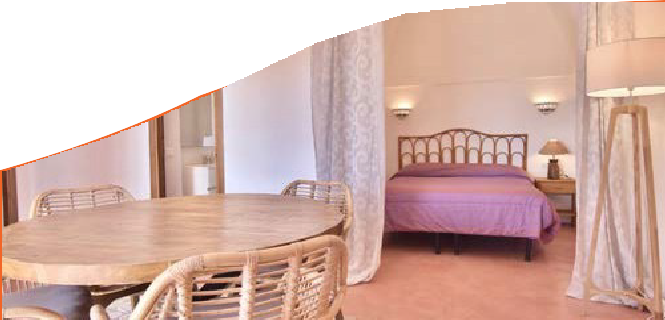 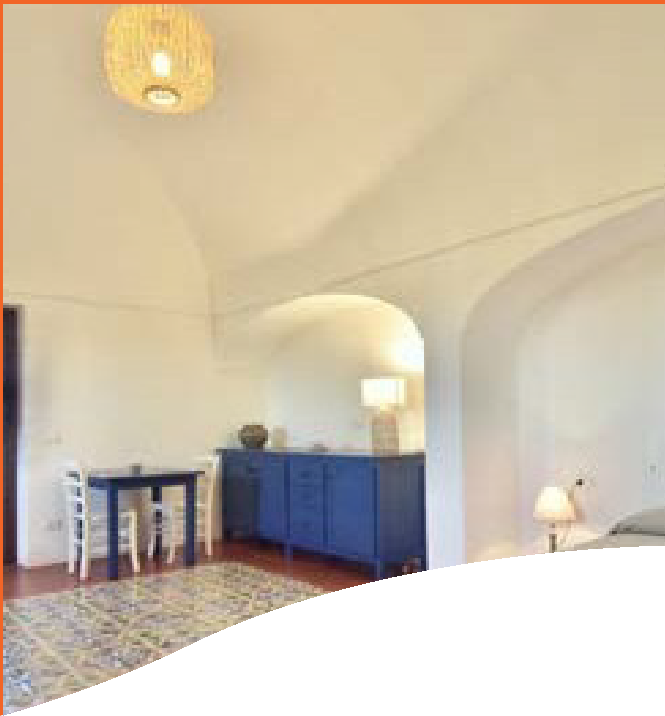 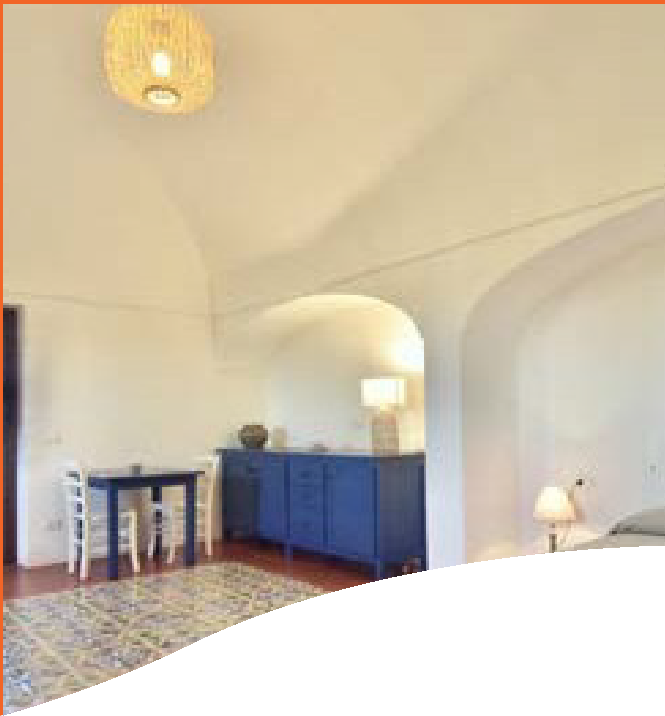 MAP-MARKED-ALT      PANTELLERIA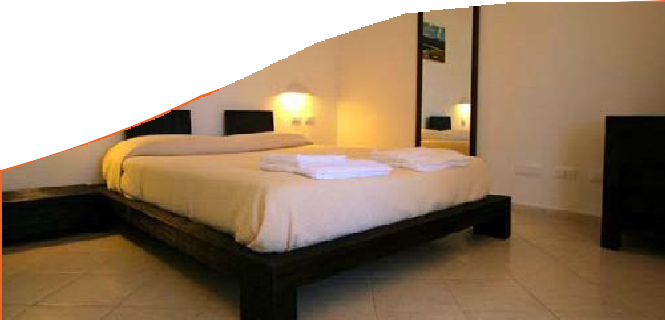 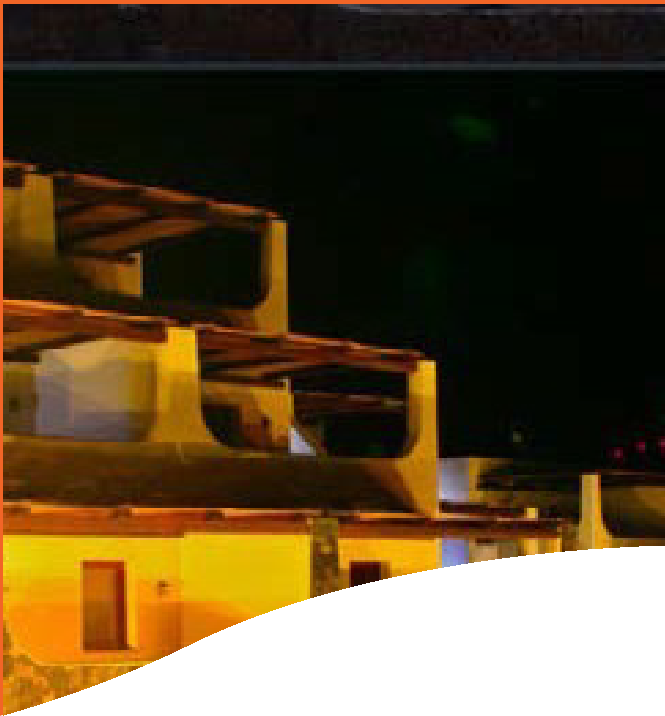 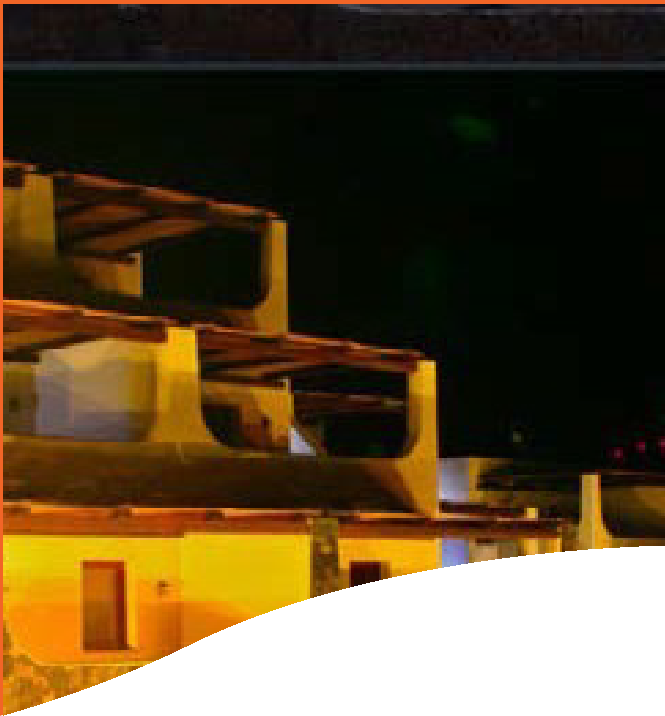 SOGGIORNODAL - ALSOGGIORNODAL - ALDAMMUSI CLASSICDAMMUSI CLASSICDAMMUSI CLASSICDAMMUSI CLASSICDAMMUSI CLASSICSOGGIORNODAL - ALSOGGIORNODAL - ALBASE 2 QUOTA P.P.3° LETTO ADULTO4° LETTO ADULTO3°/4° LETTO BAMBINO (5-14 N.C.)3°/4° LETTO BAMBINO (2-5 N.C.)13/720/773464257652439620/727/775065558853540427/73/87997026325794443/810/895281772768848310/817/899787978674653217/824/896384675271249924/831/879970263257944431/87/97436826205474127/914/9699654594524396SOGGIORNODAL - ALSOGGIORNODAL - ALDAMMUSI COMFORTDAMMUSI COMFORTDAMMUSI COMFORTDAMMUSI COMFORTDAMMUSI COMFORTSOGGIORNODAL - ALSOGGIORNODAL - ALBASE 2 QUOTA P.P.3° LETTO ADULTO4° LETTO ADULTO3°/4° LETTO BAMBINO (5-14 N.C.)3°/4° LETTO BAMBINO (2-5 N.C.)13/720/779868460556739620/727/779869961857940427/73/88667466636244443/810/8104188779873948310/817/8109995285979953217/824/8107991982676649924/831/886674666362444431/87/97967346575924127/914/9771703629567396SOGGIORNO DAL - ALSOGGIORNO DAL - ALTENUTA BUKKARUMTENUTA BUKKARUMTENUTA BUKKARUMTENUTA BUKKARUMSOGGIORNO DAL - ALSOGGIORNO DAL - ALCAMERA COMFORTCAMERA DELUXECAMERA DELUXECAMERA DELUXESOGGIORNO DAL - ALSOGGIORNO DAL - ALBASE 2 QUOTA P.P.BASE 2 QUOTA P.P.3° LETTO ADULTO3° LETTO BAM-BINO (5-14 N.C.)13/720/784789074839620/727/786591076440427/73/898210348634443/810/81098118297848310/817/811911259104753217/824/811581226101449924/831/8982103486344431/87/98859317814127/914/9847890748396SOGGIORNO DAL - ALSOGGIORNO DAL - ALHOTEL COSSYRAHOTEL COSSYRAHOTEL COSSYRAHOTEL COSSYRAHOTEL COSSYRAHOTEL COSSYRASOGGIORNO DAL - ALSOGGIORNO DAL - ALCAMERA CLASSICCAMERA CLASSICCAMERA CLASSICCAMERA COMFORTCAMERA COMFORTCAMERA COMFORTSOGGIORNO DAL - ALSOGGIORNO DAL - ALBASE 23°/4° LETTO ADULTO3°/4° LETTO CHD 2-11 ANNI N.C.BASE 23°/4° LETTO ADULTO3°/4° LETTO CHD 2-11 ANNI N.C.13/720/789776364797581168120/727/7997829697106787873227/73/8105287974411239307803/810/811269438011234101885510/817/8118610108631312108891917/824/811679778301279105588624/831/81052879744112393078031/87/9102084771210918977487/914/9897763647975811681SOGGIORNO DAL - ALSOGGIORNO DAL - ALKUDDIE ROSSEKUDDIE ROSSEKUDDIE ROSSESOGGIORNO DAL - ALSOGGIORNO DAL - ALBASE 2 QUOTA P.P.3°/4° LETTO ADULTO3°/4° LETTO BAMBINO (2-16 ANNI N.C.)13/720/783863340820/727/785764741727/73/88986934573/810/8109080349610/817/8116386454617/824/8113083151224/831/889869345731/87/97956254257/914/9770599408SOGGIORNO DAL - ALSOGGIORNO DAL - ALHOTEL MURSIAHOTEL MURSIAHOTEL MURSIAHOTEL MURSIAHOTEL MURSIAHOTEL MURSIASOGGIORNO DAL - ALSOGGIORNO DAL - ALCAMERA SUPERIORCAMERA SUPERIORCAMERA SUPERIORSUITESUITESUITESOGGIORNO DAL - ALSOGGIORNO DAL - ALBASE 23°/4° LETTO ADULTO3°/4° LETTO CHD 2-11 ANNI N.C.BASE 23°/4° LETTO ADULTO3°/4° LETTO CHD 2-11 ANNI N.C.13/720/79978497091269101682820/727/710538687251298103984727/73/81109920773136110968993/810/81394113093517441375111010/817/814791205100218431460118417/824/81446117296918101426115124/831/810969207731361109689931/87/998883370212219888137/914/99557976721166945777